17 марта 1945 года. 1365-й день войныК 17 марта войска 2-го Белорусского фронта вклинились в оборону противника в районе Маршау и Загорщ.Верхне-Силезская наступательная операция. 17 марта 4-я танковая армия Д. Д. Лелюшенко была преобразована в гвардейскую.Моравско-Остравская наступательная операция. К исходу 17 марта 38-я армия и 1-я гвардейская армия 4-го Украинского фронта вклинились во вражескую оборону противника на участке 15 километров на глубину 6—12 километров и понесли при этом большие потери. Противник перебросил к участку прорыва дополнительные силы. Армии 4-го Украинского фронта были вынуждены перейти к обороне.Венская операция. 17 марта 46-я армия А. В. Петрушевского 2-го Украинского фронта и 2-й гвардейский механизированный корпус атаковали врага на левом крыле армии к югу от Дуная.Совинформбюро. В течение 17 марта юго-западнее КЕНИГСБЕРГА наши войска, продолжая бои по уничтожению Восточно-Прусской группы немцев, заняли населённые пункты БРАНДЕНБУРГ, ПОПЛИТТЕН, ПЕРШКЕН…На ШТЕТТИНСКОМ направлении наши войска, продолжая бои по ликвидации плацдарма немцев на восточном берегу Одера, заняли населённые пункты АЛЬТХОФ, БЕРГЛЯНД, ВИЛЬХЕЛЬМСФЕЛЬДЕ…В районе БРЕСЛАУ продолжались бои по уничтожению окружённой в городе группы войск противника.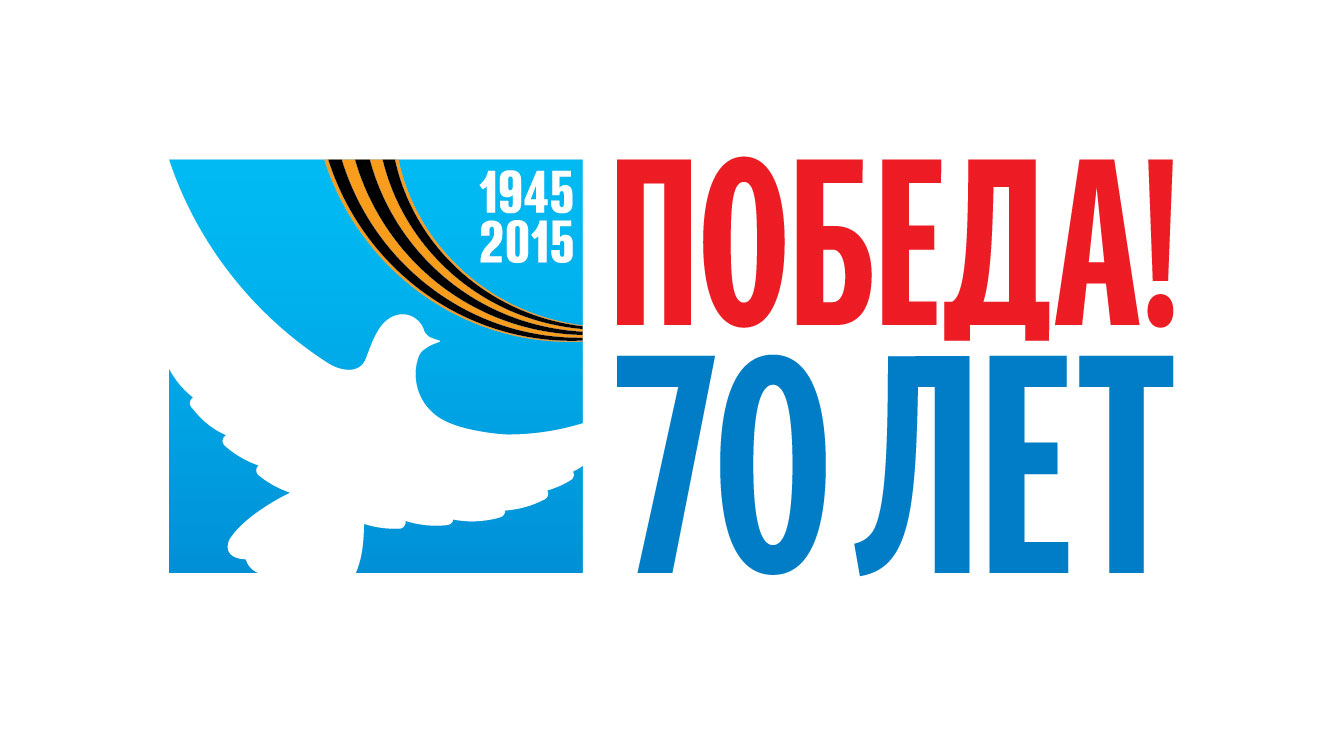 